St. Margaret’s Primary Academy, Lowestoft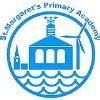 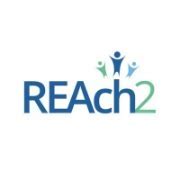 KS2 TeacherContract term:  Permanent Contract type: Full Time Hours: 32.5 per week Salary:  MPR/ UPR Application Deadline: 3rd February 2023	Interviews: w/c 6th February 2023Start date: September 2023 or soonerDo you enjoy working with children in KS2? Are you an outstanding practitioner? If so, we are looking for an inspirational key stage two teacher to join our team. Please see our video on the welcome page on our website https://www.st-margarets.suffolk.sch.uk/welcome/St Margaret's is a very special place, and we aim to create a magical and wonderous experience for every child. Every day, in every way, we harness the grit and determination in our community so as to offer dignity and respect to all. In doing so we equip our team with the most up to date training, based in neuroscience to support both the wellbeing of the children and the adults. We begin our days with pit stops that punctuate the learning and ensure that all children feel safe and ready to learn. These are just 2 of our values that are based on Maslow's Hierarchy of needs and provide a language structure chosen intentionally to serve our generationally underserved community. With patience and a mindset that is open to being part of a team that are national changemakers in education you will revolutionise your approach to working with children and unlocking their potential. Through training and support at St Margaret's we develop versatility in our teachers' toolbox of skills and strategies which lead to mastery in our craft. It is with this care that we recognise and create an environment where our team is everything and we understand how much commitment, dedication and devotion our mission entails. We look forward to giving you the St Margaret's experience and hope that this stirs both excitement and inquiry within, ready for the next phase of your teaching journey.At St Margaret’s Primary Academy, we pride ourselves on providing a safe, secure, positive and nurturing learning environment for the children from the local community and surrounding area.  We have a committed & dedicated team of teachers & support staff who work tirelessly to extend the children's learning opportunities, our aim is to inspire our children to believe in themselves and what they may achieve in the future; Unlocking Potential; Transforming Lives. This is an exciting opportunity to work within our wonderful key stage two team and make a real difference to children’s lives and provide them with a fantastic education.So if you are:  A person with a strong moral purpose to enable achievement for all.  An individual who is committed to and passionate about high quality teaching.  Ready to learn, as part of a team and be challenged to become the best that you can be in an out of the classroom.  Able to remain calm and adaptable to the needs of different children.  Ready to share expertise and drive for school-wide improvement.  We can offer you: The chance to be part of a Multi-Academy Trust that genuinely cares about YOU The chance to work with a fantastic team in a two-form entry school. An excellent CPD training programme with REAch2 and beyond. A research-led school who works tirelessly to develop pedagogy and practice. A tenacious and courageous Senior Leadership Team who care fervently about inclusion and promote creativity and thinking outside of the box Fun-loving, energetic and enthusiastic pupils (and staff), Proactive parents waiting to join us on our journey to excellence The opportunity to make a REAL difference to the lives and life-chances of the pupils at St Margaret’s Primary Academy We welcome applications from ECTs.Applications to be received by 3rd February 2023 to: recruitment@stmargarets-academy.org or addressed to: Mr R Wright, St. Margaret’s Primary Academy, Church Road, Lowestoft, NR32 4JF, or call 01502 530130. Please complete our Equality & Diversity Monitoring Form.  The school, and REAch2 Academy Trust, reserves the right to appoint earlier if an exceptional candidate applies for the post, so early applications are strongly encouraged.   We are committed to safeguarding and promoting the welfare of children, young people and vulnerable adults and expect all staff and volunteers to share this commitment. Enhanced DBS clearance with Child Barred List check will be required for all posts, including right to work in the UK.